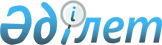 Об утверждении регламента государственной услуги "Постановка на учет и очередность граждан, нуждающихся в жилище из государственного жилищного фонда или жилище, арендованном местным исполнительным органом в частном жилищном фонде"
					
			Утративший силу
			
			
		
					Постановление акимата города Экибастуза Павлодарской области от 22 января 2013 года N 71/1. Зарегистрировано Департаментом юстиции Павлодарской области 12 февраля 2013 года N 3416. Утратило силу постановлением акимата города Экибастуза Павлодарской области от 19 июня 2013 года N 555/6      Сноска. Утратило силу постановлением акимата города Экибастуза Павлодарской области от 19.06.2013 N 555/6.

      В соответствии со статьей 9-1 Закона Республики Казахстан от 27 ноября 2000 года "Об административных процедурах", пунктом 2 статьи 31 Закона Республики Казахстан от 23 января 2001 года "О местном государственном управлении и самоуправлении в Республике Казахстан", постановлением Правительства Республики Казахстан от 20 июля 2010 года N 745 "Об утверждении реестра государственных услуг, оказываемых физическим и юридическим лицам", акимат города Экибастуза ПОСТАНОВЛЯЕТ:



      1. Утвердить прилагаемый регламент государственной услуги "Постановка на учет и очередность граждан, нуждающихся в жилище из государственного жилищного фонда или жилище, арендованном местным исполнительным органом в частном жилищном фонде".



      2. Контроль за выполнением данного постановления возложить на курирующего заместителя акима города Экибастуза.



      3. Настоящее постановление вводится в действие по истечении десяти календарных дней после дня его первого официального опубликования.      Аким города Экибастуза                     А. Вербняк

Утвержден       

постановлением акимата

города Экибастуза от 22

января 2013 года N 71/1 

Регламент государственной услуги "Постановка на учет и

очередность граждан, нуждающихся в жилище из государственного

жилищного фонда или жилище, арендованном местным

исполнительным органом в частном жилищном фонде" 

1. Общие положения

      1. Настоящий регламент разработан в соответствии с пунктом 4 статьи 9-1 Закона Республики Казахстан от 27 ноября 2000 года "Об административных процедурах".



      2. Государственная услуга оказывается государственным учреждением "Отдел жилищно-коммунального хозяйства, пассажирского транспорта и автомобильных дорог акимата города Экибастуза" (далее - уполномоченный орган), город Экибастуз, улица Строительная 70А, телефон: 8(7187)775930, график работы: с 09.00 до 18.30 часов, обед с 13.00 до 14.30 часов, выходные дни - суббота, воскресенье. Также, государственная услуга оказывается на альтернативной основе через Экибастузский филиал республиканского государственного предприятия "Центр обслуживания населения Павлодарской области" (далее - центр), по адресу: 141200, Павлодарская область, город Экибастуз, улица Мәшһүр Жүсіп, дом 92/2, телефон (8(7187)77-66-93), график работы центра: ежедневно с 9.00 часов до 20.00 часов без перерыва, кроме праздничных и выходных дней, сайт: ekb_con@mail.ru.

      В целях обеспечения доступности государственных услуг жителям отдаленных населенных пунктов допускается оказание государственных услуг через Мобильные центры.



      3. Форма оказываемой государственной услуги: частично автоматизированная.



      4. Государственная услуга оказывается на основании стандарта "Постановка на учет и очередность граждан, нуждающихся в жилище из государственного жилищного фонда или жилище, арендованном местным исполнительным органом в частном жилищном фонде", утвержденного Постановлением Правительства Республики Казахстан от 8 февраля 2010 года N 76 (далее – стандарт).



      5. Результатом оказываемой государственной услуги является выдача уведомления о постановке на учет с указанием порядкового номера очереди либо мотивированный ответ об отказе в постановке на учет с указанием обоснованных причин (на бумажном носителе или в электронной форме).



      6. Государственная услуга предоставляется гражданам Республики Казахстан, указанным в пункте 6 стандарта (далее – получатель). 

2. Требования к порядку оказания государственной услуги

      7. Сроки оказания государственной услуги с момента сдачи получателем государственной услуги документов, определенных в пункте 11 стандарта:

      в уполномоченном органе – в течение тридцати календарных дней;

      в центре - в течение тридцати календарных дней (день приема документов для получения государственной услуги не входит в срок оказания государственной услуги, при этом, уполномоченный орган предоставляет результат оказания государственной услуги за день до окончания срока оказания государственной услуги);

      максимально допустимое время ожидания в очереди при сдаче или получении документов в центре составляет не более двадцати минут, в уполномоченном органе – не более пятнадцати минут.



      8. Государственная услуга оказывается бесплатно.



      9. В предоставлении государственной услуги отказывается в случаях, указанных в пункте 16 стандарта. 

3. Описание порядка действий (взаимодействий)

в процессе оказания государственной услуги

      10. Государственная услуга предоставляется при обращении получателя либо его представителя по доверенности в уполномоченный орган или центр с предоставлением пакета документов, указанного в пункте 11 стандарта.



      11. При сдаче всех необходимых документов получателю выдается расписка о приеме соответствующих документов с указанием сведений согласно пункту 14 стандарта.



      12. В процессе оказания государственной услуги задействованы следующие структурно-функциональные единицы (далее - единицы):

      специалист уполномоченного органа;

      акимат города;

      руководитель уполномоченного органа.



      13. Текстовое табличное описание последовательности и взаимодействие административных действий (процедур) с указанием сроков выполнения каждого административного действия (процедуры), приведено в приложении 1 к настоящему регламенту.



      14. Схема, отражающая взаимосвязь между логической последовательностью административных действий в процессе оказания государственной услуги, приведена в приложении 2 к настоящему регламенту. 

4. Ответственность должностных лиц,

оказывающих государственную услугу

      15. Должностные лица несут ответственность за принимаемые ими решения и действия (бездействия) в ходе оказания государственной услуги в порядке, предусмотренном законами Республики Казахстан.

Приложение 1            

к регламенту государственной услуги

"Постановка на учет и очередность 

граждан, нуждающихся в жилище из  

государственного жилищного фонда или

жилище, арендованном местным    

исполнительным органом в      

частном жилищном фонде"      

от 22 января 2013 года N 71/1    

Описание последовательности и взаимодействие

административных действий (процедур)

Приложение 2           

к регламенту государственной услуги

"Постановка на учет и очередность 

граждан, нуждающихся в жилище из  

государственного жилищного фонда или

жилище, арендованном местным    

исполнительным органом в      

частном жилищном фонде"      

от 22 января 2013 года N 71/1    

Схема, отражающая взаимосвязь между логической

последовательностью административных действий

в процессе оказания государственной услуги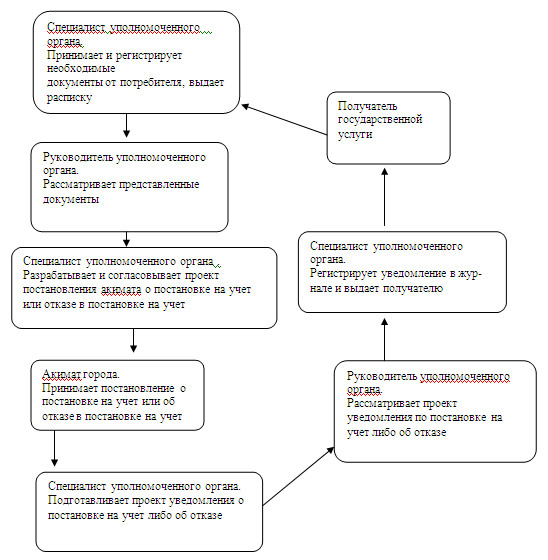 
					© 2012. РГП на ПХВ «Институт законодательства и правовой информации Республики Казахстан» Министерства юстиции Республики Казахстан
				Действия основного процесса (хода, потока работ)
N действия (хода, потока работ)1234567Наименование единицСпециалист уполномоченного органаРуководитель уполномоченного  органаСпециалист уполномоченного органаАкимат городаСпециалист уполномоченного органаРуководитель уполномоченного органаСпециалист уполномоченного органаНаименование действия (процесса, процедуры, операции) и их описаниеПринимает и регистрирует необходимые документы от потребителя, выдает распискуРассматривает представленные документыРазрабатывает и согласовывает проект постановления акимата о постановке на учет или отказе в постановке на учетПринимает постановление о постановке на учет или об отказе в постановке на учетПодготавливает проект уведомления о постановке на учет либо об отказеРассматривает проект уведомления по постановке на учет либо об отказеРегистрирует уведомление в журнале и выдает получателюФорма завершения

(данные, документ, организационно-распорядительное

решение)РаспискаСтавит резолюциюПроект постановления акимата о постановке на учет или отказе от постановки на учетПостановление акимата о постановке на учет или об отказе от постановки на учетНаправление документов на подпись должностному лицуПодписание уведомленияУведомлениеСроки исполненияНе более 15 минут3 календарных дня2 календарных дня18 календарных дней3 календарных дня2 календарных дняНе более 15 минутНомер следующего действия234567